AGEVOLAZIONI FISCALI IN MATERIA DI BENI E ATTIVITA’ CULTURALIart. 15, comma 1, lettera h), e art. 100, comma 2, lettera f) del Tuir di cui al D.P.R. 22/12/1986, n. 917DICHIARAZIONE SOSTITUTIVA DELL’ATTO DI NOTORIETA’(Art. 47 del D.P.R. 28 dicembre 2000, n. 445)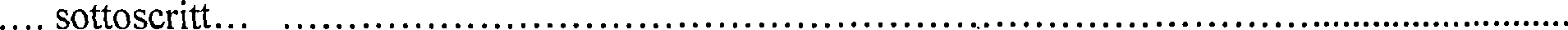 (cognome)nat... a ......................................(luogo o Stato estero)(nome)......(............) il .. .............. .(provincia)residente a .......................(luogo)...(............) in via ................................................. n......(provincia)	(indirizzo)codice fiscale ..........................nella	qualità	di	rappresentante	legale/delegato	di.	(SOGGETTOBENEFICIARIO)con sede a ................ ...........(............) in via ................................................. n......(luogo)	(provincia)	(indirizzo)partita IVA .......................................... codice fiscale ..............................................consapevole delle sanzioni penali richiamate dall'art. 76 del D.P.R. 28 dicembre 2000, n. 445 per le ipotesi di falsità in atti e di dichiarazioni mendaci, ed a conoscenza del fatto che saranno effettuati controlli anche a campione sulla veridicità delle dichiarazioni rese,in applicazione delle disposizioni previste dall’art. 40, comma 9, del D.L. n.201 del 2011,DICHIARA  QUANTO SEGUE:SOGGETTO   EROGATORE:     ... ..........................................................................CODICE FISCALE .................................................... ...................................EROGAZIONE A FAVORE DI: .........................................................................DENOMINAZIONE DELL’INTERVENTO O DELL’INIZIATIVA CULTURALE OGGETTO DELL’ EROGAZIONE:DI	AVER	RICEVUTO	L’AUTORIZZAZIONE	AI	LAVORI	O	ALL’INIZIATIVA CULTURALE IN DATA......... ..........................................................................SPESE EFFETTIVAMENTE SOSTENUTECONTRIBUTO EROGATO ANNO ........................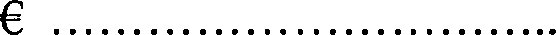 DICHIARAinoltre, ai sensi degli artt. 13 e 14 del Regolamento UE 216/679 del 27.04.2016, di conoscere che i dati personali contenuti nella presente dichiarazione saranno trattati, anche con strumenti informatici, esclusivamente nell’ambito del procedimento per il quale la presente dichiarazione viene resa.In fede…………………………….…………………………………………(luogo, data)(a cura dell’ufficio) Dichiarante identificato:	mediante fotocopia del documento d’identità che si allega	personalmente, al momento dell’apposizione della sottoscrizione Estremi del documento d’identità allegato in copia o esibito:tipo ........ ...................... n. ..................... rilasciato il ..........................da ..................................ISTITUTO(luogo, data)Il funzionario addetto